Stagione Sportiva 2023/2024Comunicato Ufficiale N° 162 del 14/02/2024SOMMARIOSOMMARIO	1COMUNICAZIONI DELLA F.I.G.C.	1COMUNICAZIONI DELLA L.N.D.	1COMUNICAZIONI DEL COMITATO REGIONALE	1Modifiche al programma gare del 18/02/2024	5Modifiche al programma gare del 21/02/2024	6NOTIZIE SU ATTIVITÀ AGONISTICA	7DELIBERE DELLA CORTE SPORTIVA DI APPELLO TERRITORIALE	Errore. Il segnalibro non è definito.ERRATA CORRIGE	Errore. Il segnalibro non è definito.COMUNICAZIONI DELLA F.I.G.C.COMUNICAZIONI DELLA L.N.D.C.U. n. 278 del 13.02.2024 L.N.D.Si pubblica in allegato il CU in epigrafe, inerente disposizioni relative alla denuncia dei sinistri infortuni e sinistri RCT riferiti alla tutela assicurativa della L.N.D. CIRCOLARE N. 51 DEL 12.02.2024Si trasmette, per opportuna conoscenza, la copia della circolare n. 14-2024 elaborata dal Centro Studi Tributari della L.N.D. avente per oggetto:“Circolare n. 2/2'024 dell’Agenzia delle Entrate – Attuazione del primo modulo di riforma delle imposte su reddito delle persone fisiche – Revisione della disciplina delle detrazioni fiscali – Adeguamento della disciplina delle addizioni regionale e comunale all’IRPEF”COMUNICAZIONI DEL COMITATO REGIONALEINDIRIZZO E-MAILSi comunica che l’indirizzo e-mail del Comitato Regionale Marche è variato in:cr.marche01@lnd.itSi invitano le Società a prenderne buona notaIMPORTANTE Richieste di anticipo garaIn considerazione che il maggior numero di gare organizzate dal Comitato Regionale Marche vengono disputate nella giornata di sabato, generando in ciò grosse difficoltà ai designatori che devono garantire la presenza arbitrale in ogni gara, si fa presente che non saranno accolte richieste di anticipi al sabato di gare dei campionati regionali Under 19 Juniores, Under 17 Allievi e Under 15 Giovanissimi in calendario nella giornata di domenica; ciò in quanto non può essere garantita la presenza dell’arbitro.Casi particolari saranno gestiti dal Comitato RegionaleSi reitera, pertanto, l’invito alle Società di astenersi dal presentare richieste di tale genere.Programma gareSi invitano le Società a controllare il programma gare che viene pubblicato prima di ogni turno, sia di campionato che di coppa, e a segnalare a questo Comitato Regionale eventuali inesattezze.Inversione di campoSi ribadisce che nei campionati regionali non è prevista l’inversione di campo.VARIAZIONI AL CALENDARIOCAMPIONATO ECCELLENZAF.C. CHIESANUOVA A.S.D. disputerà le restanti gare interne, a partire dalla 7^ di ritorno, sul campo sportivo “S.Ultimi” di Chiesanuova di Treia, via IV Novembre.CAMPIONATO PRIMA CATEGORIAL’U.S. OLIMPIA Marzocca disputerà le gare interne, a partire dalla 6^ di ritorno, con inizi alle ore 14,30 (sabato)CAMPIONATO JUNIORES UNDER 19 REGIONALEA.S.D. FABRIANO CERRETO disputerà le restianti gare interne, a partire dalla 7^ di ritorno, con inizio alle ore 15,30 (sabato)F.C. CHIESANUOVA A.S.D. disputerà le restanti gare interne, a partire dalla 7^ di ritorno, sul campo sportivo “S.Ultimi” di Chiesanuova di Treia, via IV Novembre, con inizio ore 16,00 (sabato)CAMPIONATO UNDER 17 ALLIEVI E UNDER 15 REGIONALEGirone BSi ricorda che mercoledì 21.02.2024 è programmata la 10^ giornata di andata dei gironi B dei campionati Regionali in oggetto.Si evidenzia che tutte le gare sono state poste in calendario con orario di inzio alle 15,30 e che eventuali varizioni, concordate fra le Società interessate con le consute modalità, devono pervenire entro venerdì 16 febbraio 2024SVINCOLI EX ART. 117 BIS NOIFSecondo quanto previsto dall’art. 117 Bis delle NOIF per la risoluzione del rapporto contrattuale di lavoro sportivo o di apprendistato con calciatori/calciatrici non professionisti/e, “Giovani Dilettanti”, “giovani di Serie” e dei calciatori/calciatrici di calcio a 5, vista la documentazione trasmessa al Comitato Regionale Marche, si dichiarano svincolati, dalla data del presente Comunicato Ufficiale, i seguenti calciatori:ANNULLAMENTO TESSERAMENTI ANNUALIVista la richiesta di annullamento presentata dagli esercenti attività genitoriale in quanto la società di appartenenza, che consente all’annullamente, non partecipa al campionato relativo alla categoria di appartenenza del giovane calciatore, si procede all’annullamento del seguente tesseramento annuale ai sensi delle vigenti disposizioni federali:CATERINO CRISTIAN 	nato 17.01.2015 	962.634 A.S.D.P.S FOLGOREAUTORIZZAZIONE EX ART. 34/3 N.O.I.F.Vista la certificazione presentata in conformità all’art. 34/3 delle N.O.I.F. si concede l’autorizzazione, prevista al compimento del 14° anno di età per le calciatrici e al 15° anno di età per i calciatori, ai/alle seguenti calciatori/trici:FIORONI ALESSANDRO      nato 22.04.2009	A.S.D. CUPRENSE 1933BEACH SOCCERFase Regionale Campionato Serie B – Stagione Sportiva 2023 - 2024Il Comitato Regionale Marche, di concerto con il Dipartimento Beach Soccer, organizza il 1° Campionato Regionale di Serie B di tale attività.Lo svolgimento del Campionato sarà subordinato all’iscrizione di almeno 4 squadre e la vincente potrà partecipare alla Fase Nazionale di detto campionato, confrontandosi con le vincenti degli altri Comitati Regionali per l’ammissione alla Poule Promozione Serie “A” Nazionale.La località e le date di svolgimento del Campionato saranno definiti a seconda delle iscrizioni, fermo restando che l’inizio dell’attività Regionale è fissata per il 9 Giugno 2024.La partecipazione al suddetto Campionato è completamente GRATUITA per le società.Il tesseramento dei calciatori sarà effettuato tramite Tessere per l’Attività Ricreativa ed Amatoriale dal costo di 6,00€ cadauna.Potranno essere tesserati tutti i soggetti di età non inferiore ai 15 anni. Per i calciatori già tesserati con Società della L.N.D. è necessario il regolare nulla osta concesso dalla Società di appartenenza, qualora sia diversa dalla società che partecipa al Campionato.Il vincolo di tesseramento per il Campionato di Beach Soccer è limitato alla durata delle manifestazioni e non pregiudica diverso ed eventuale vincolo contemporaneo dello stesso calciatore.Non è ammessa la partecipazione al torneo di tutti quei calciatori che sono destinatari di provvedimenti di squalifica, in corso per l'intera durata del torneo, emanati da F.I.G.C. – Lega Nazionale Dilettanti per il tramite dei suoi Comitati, Divisioni, Dipartimenti e Delegazioni.Modalità d’ iscrizioneLe Società che desiderano partecipare al suddetto campionato dovranno far pervenire una prima mail di adesione al campionato indirizzandola r.giantomassi@lnd.it entro il termine di 14 APRILE 2024IL REGOLAMENTO DEL TORNEO SARA’ PUBBLICATO SU PROSSIMO COMUNICATO UFFICIALECOMUNICAZIONI DEL SETTORE GIOVANILE E SCOLASTICOCONVOCAZIONI CENTRO FEDERALE TERRITORIALE DI URBINOIl Coordinatore Federale Regionale del Settore Giovanile e Scolastico Floriano MARZIALI comunica di seguito i nominativi dei convocati  presso il Centro Federale Territoriale di Urbino  lunedì 19 febbraio 2024 alle ore 15.15 presso il campo sportivo “VAREA” di Urbino località Varea..I calciatori convocati dovranno presentarsi puntuali e muniti del certificato di idoneità per l’attività agonistica.Per le convocazioni cui sopra valgono le indicazioni generali emanate dalla FIGC con il protocollo datato 13 luglio 2023 “raccomandazioni per la pianificazione, organizzazione e gestione della Stagione Sportiva 2023/2024 finalizzate al contenimento della diffusione del contagio da Covid-19 nell’ambito dei campionati professionistici e dilettantistici”.Per qualsiasi comunicazione contattare:  Responsabile Tecnico Regionale: SCHENA Massimo – 347 8242139e-mail: marche.sgs@figc.it -base.marchesgs@figc.it- cft.marchesgs@figc.itIn caso di indisponibilità motivata dei calciatori/ci convocati, le Società devono darne immediata comunicazione contattando il Responsabile Tecnico Regionale.Si ringraziano le Società per la collaborazione offerta e si porgono cordiali saluti.ELENCO CONVOCATI LUNEDÌ 19 FEBBRAIO 2024-ORE 15.15 CAMPO SPORTIVO “VAREA”, LOCALITÀ VAREA – URBINOModifiche al programma gare del 18/02/2024CAMPIONATO PRIMA CATEGORIACausa indisponibilità campo la gara NUOVA REAL METAURO/AUDAX CALCIO PIOBBICO del 17.02.2024 viene disputata sul campo sportivo comunale di San Lorenzo in Campo, via Zara.Causa indisponibilità campo la gara ELITE TOLENTINO/PASSATEMPESE del 17.02.2024 viene disputata sul campo sportivo “F.Ciommei” di Tolentino, via Weber, con inizio ore 14,30.Visti gli accordi societari intervenuti la gara AZZURRA SBT/CUPRENSE 1933 del 17.02.2024 inizia ore 17,00CAMPIONATO ECCELLENZA FEMMINILEVisti gli accordi societari intervenuti le seguenti gare vengono disputate come segue:ANCONA RESPECT 2001/U.MANDOLESI CALCIO posticipata a giovedì 22.02.2024 ore 20,30  ASCOLI CALCIO 1898 FC SPA/AURORA TREIA del 17.02.2024 inizia ore 17,00, campo Picchio Village di Ascoli Piceno.SIBILLINI UNITED/C.F. MACERATESE A.S.D. inizia ore 10,30CAMPIONATO JUNIORES UNDER 19 REGIONALEVisti gli accordi societari intervenuti le seguenti gare vengono disputate come segue:U.S. FERMIGNANESE 1923/GABICCE GRADARA posticipata a lunedì 19.02.2024 ore 19,30. S.ORSO 1980/LMV URBINO CALCIO del 17.02.2024 posticipata a domenica 18.02.02.2024 ore 15,00CUPRENSE 1933/MONTURANO CALCIO posticipata a lunedì 19.02.2024 ore 15,00.La gara JESI/MOIE VALLESINA A.S.D. del 17.02.2024 disputata su campo sportivo di San Marcello, via delle Fonti CAMPIONATO UNDER 17 ALLIEVI REGIONALICausa indisponibilità campo la gara FABRIANO CERRETO/RECANATESE S.R.L. si disputa allo stadio comunale “M. Agheroni” di FabrianoCAMPIONATO UNDER 15 GIOVANISSIMI REGIONALIVisti gli accordi societari intervenuti le seguenti gare vengono disputate come segue:FERMO SSD ARL/CENTOBUCHI 1972 MP posticipata a mercoledì 21.02.2024 ore 21,00.CAMPIONATO UNDER 14 PROF. MASCHILIVisti gli accordi societari intervenuti le seguenti gare vengono disputate come segue:ASCOLI CALCIO 1898 FC SPA/DELFINO PESCARA del 17.02.2024 inizia ore 15,00MONTEROSI TUSCIA/PERUGIA CALCIO inizia ore 17,00VIS PESARO DAL 1898 SRL/ANCONA S.R.L. inizia ore 13,00CAMPIONATO UNDER 13 PROF. MASCHILIVisti gli accordi societari intervenuti le seguenti gare vengono disputate come segue:PESCARA/TERNANA inizia ore 12:30 PERUGIA/ROMA SQ.B inizia ore 15:00VIS PESARO/LAZIO viene anticipata a sabato con inizio alle ore 15:00 presso lo Stadio “Calbi” di Cattolica (RN)Modifiche al programma gare del 21/02/2024CAMPIONATO ECCELLENZA FEMMINILEA rettifica di quanto pubblicato nel CU n. 159 del 08.02.2024 la gara C.F. MACERATESE A.S.D./RECANATESE S.R.L. inizia ore 20.00.CAMPIONATO UNDER 17 ALLIEVI REGIONALIVisti gli accordi societari intervenuti le seguenti gare vengono disputate come segue:RECANATESE S.R.L./CAMERANO CALCIO anticipata a martedì 20.02.2024  ore 19,00CAMPIONATO UNDER 15 GIOVANISSIMI REGIONALIVisti gli accordi societari intervenuti le seguenti gare vengono disputate come segue:RECANATESE S.R.L./OSIMANA inizia ore 19,00.NOTIZIE SU ATTIVITÀ AGONISTICAECCELLENZARISULTATIRISULTATI UFFICIALI GARE DEL 11/02/2024Si trascrivono qui di seguito i risultati ufficiali delle gare disputateGIUDICE SPORTIVOIl Giudice Sportivo Avv. Agnese Lazzaretti, con l'assistenza del segretario Angelo Castellana, nella seduta del 14/02/2024, ha adottato le decisioni che di seguito integralmente si riportano:GARE DEL 10/ 2/2024 PROVVEDIMENTI DISCIPLINARI In base alle risultanze degli atti ufficiali sono state deliberate le seguenti sanzioni disciplinari. SOCIETA' AMMENDA Euro 200,00 S.S. MACERATESE 1922 
Per aver alcuni propri sostenitori lanciato alcuni sputi in campo, colpendo almeno un calciatore avversario. CALCIATORI NON ESPULSI SQUALIFICA PER UNA GARA EFFETTIVA PER RECIDIVITA' IN AMMONIZIONE (X INFR) SQUALIFICA PER UNA GARA EFFETTIVA PER RECIDIVITA' IN AMMONIZIONE (V INFR) AMMONIZIONE (VII INFR) AMMONIZIONE (VI INFR) AMMONIZIONE (III INFR) AMMONIZIONE (II INFR) GARE DEL 11/ 2/2024 PROVVEDIMENTI DISCIPLINARI In base alle risultanze degli atti ufficiali sono state deliberate le seguenti sanzioni disciplinari. SOCIETA' AMMENDA Euro 300,00 TOLENTINO 1919 SSDARL 
Per aver alcuni propri sostenitori durante tutta la gara rivolto espressioni irriguardose all'indirizzo dell'assistente dell'arbitro, e per aver permesso ad un tesserato non in distinta, a fina gara, di entrare nello spogliatoio dello stesso. ALLENATORI SQUALIFICA FINO AL 21/ 2/2024 Per essersi avvicinato con fare minaccioso alla panchina avversaria. SQUALIFICA FINO AL 6/ 3/2023 Per espressioni gravemente irriguardose nei confronti dell'assistente dell'arbitro. AMMONIZIONE (III INFR) AMMONIZIONE (II INFR) AMMONIZIONE (I INFR) ASSISTENTE ARBITRO AMMONIZIONE (I INFR) CALCIATORI ESPULSI SQUALIFICA PER DUE GARE EFFETTIVE SQUALIFICA PER UNA GARA EFFETTIVA CALCIATORI NON ESPULSI SQUALIFICA PER UNA GARA EFFETTIVA PER RECIDIVITA' IN AMMONIZIONE (V INFR) AMMONIZIONE CON DIFFIDA (IV INFR) AMMONIZIONE (VIII INFR) AMMONIZIONE (VII INFR) AMMONIZIONE (VI INFR) AMMONIZIONE (III INFR) AMMONIZIONE (II INFR) AMMONIZIONE (I INFR) PROMOZIONERISULTATIRISULTATI UFFICIALI GARE DEL 10/02/2024Si trascrivono qui di seguito i risultati ufficiali delle gare disputateGIUDICE SPORTIVOIl Giudice Sportivo Avv. Agnese Lazzaretti, con l'assistenza del segretario Angelo Castellana, nella seduta del 14/02/2024, ha adottato le decisioni che di seguito integralmente si riportano:GARE DEL 10/ 2/2024 PROVVEDIMENTI DISCIPLINARI In base alle risultanze degli atti ufficiali sono state deliberate le seguenti sanzioni disciplinari. SOCIETA' AMMENDA Euro 80,00 APPIGNANESE 
Per aver un proprio sostenitore, a fine gara, rivolto espressioni irriguardose all'indirizzo della terna arbitrale. DIRIGENTI INIBIZIONE A SVOLGERE OGNI ATTIVITA' FINO AL 28/ 2/2024 Per comportamento irriguardoso AMMONIZIONE CON DIFFIDA (IV INFR) AMMONIZIONE (I INFR) ALLENATORI SQUALIFICA FINO AL 28/ 2/2024 Per comportamento non regolamentare Per comportamento irriguardoso Per espressione intimidatoria rivolta all'arbitro SQUALIFICA PER UNA GARA EFFETTIVA PER RECIDIVITA' IN AMMONIZIONE (V INFR) AMMONIZIONE CON DIFFIDA (IV INFR) AMMONIZIONE (III INFR) AMMONIZIONE (I INFR) CALCIATORI ESPULSI SQUALIFICA PER DUE GARE EFFETTIVE SQUALIFICA PER UNA GARA EFFETTIVA CALCIATORI NON ESPULSI SQUALIFICA PER UNA GARA EFFETTIVA PER RECIDIVITA' IN AMMONIZIONE (V INFR) AMMONIZIONE CON DIFFIDA (IX) AMMONIZIONE CON DIFFIDA (IV INFR) AMMONIZIONE (XI INFR) AMMONIZIONE (VIII INFR) AMMONIZIONE (VII INFR) AMMONIZIONE (VI INFR) AMMONIZIONE (III INFR) AMMONIZIONE (II INFR) AMMONIZIONE (I INFR) GARE DEL 11/ 2/2024 PROVVEDIMENTI DISCIPLINARI In base alle risultanze degli atti ufficiali sono state deliberate le seguenti sanzioni disciplinari. CALCIATORI NON ESPULSI SQUALIFICA PER UNA GARA EFFETTIVA PER RECIDIVITA' IN AMMONIZIONE (V INFR) AMMONIZIONE CON DIFFIDA (IV INFR) AMMONIZIONE (VII INFR) AMMONIZIONE (III INFR) AMMONIZIONE (II INFR) AMMONIZIONE (I INFR) PRIMA CATEGORIARISULTATIRISULTATI UFFICIALI GARE DEL 10/02/2024Si trascrivono qui di seguito i risultati ufficiali delle gare disputateGIUDICE SPORTIVOIl Giudice Sportivo Avv. Agnese Lazzaretti, con l'assistenza del segretario Angelo Castellana, nella seduta del 14/02/2024, ha adottato le decisioni che di seguito integralmente si riportano:GARE DEL 10/ 2/2024 PROVVEDIMENTI DISCIPLINARI In base alle risultanze degli atti ufficiali sono state deliberate le seguenti sanzioni disciplinari. DIRIGENTI INIBIZIONE A SVOLGERE OGNI ATTIVITA' FINO AL 6/ 3/2024 Per comportamento gravemente irriguardoso nei confronti dell'arbitro. INIBIZIONE A SVOLGERE OGNI ATTIVITA' FINO AL 28/ 2/2024 Per comportamento irriguardoso Per comportamento irriguardoso AMMONIZIONE (II INFR) AMMONIZIONE (I INFR) ALLENATORI SQUALIFICA PER UNA GARA EFFETTIVA PER RECIDIVITA' IN AMMONIZIONE (V INFR) AMMONIZIONE CON DIFFIDA (IV INFR) AMMONIZIONE (III INFR) AMMONIZIONE (II INFR) AMMONIZIONE (I INFR) CALCIATORI ESPULSI SQUALIFICA PER TRE GARE EFFETTIVE Espulso per somma di ammonizioni, alla notifica del provvedimento rivolgeva all'arbitro espressione irriguardosa. SQUALIFICA PER DUE GARE EFFETTIVE SQUALIFICA PER UNA GARA EFFETTIVA CALCIATORI NON ESPULSI SQUALIFICA PER UNA GARA EFFETTIVA PER RECIDIVITA' IN AMMONIZIONE (X INFR) SQUALIFICA PER UNA GARA EFFETTIVA PER RECIDIVITA' IN AMMONIZIONE (V INFR) AMMONIZIONE CON DIFFIDA (IX) AMMONIZIONE CON DIFFIDA (IV INFR) AMMONIZIONE (VIII INFR) AMMONIZIONE (VII INFR) AMMONIZIONE (VI INFR) AMMONIZIONE (III INFR) AMMONIZIONE (II INFR) AMMONIZIONE (I INFR) GARE DEL 11/ 2/2024 PROVVEDIMENTI DISCIPLINARI In base alle risultanze degli atti ufficiali sono state deliberate le seguenti sanzioni disciplinari. SOCIETA' AMMENDA Euro 150,00 FALCO ACQUALAGNA 
Per aver alcuni propri sostenitori, durante la gara ed al termine della stessa, rivolto espressioni irriguardose all'indirizzo dell'arbitro.DIRIGENTI AMMONIZIONE (I INFR) MASSAGGIATORI AMMONIZIONE (I INFR) ALLENATORI AMMONIZIONE (III INFR) CALCIATORI ESPULSI SQUALIFICA PER UNA GARA EFFETTIVA CALCIATORI NON ESPULSI AMMONIZIONE CON DIFFIDA (IX) AMMONIZIONE CON DIFFIDA (IV INFR) AMMONIZIONE (III INFR) AMMONIZIONE (II INFR) AMMONIZIONE (I INFR) JUNIORES UNDER 19 REGIONALERISULTATIRISULTATI UFFICIALI GARE DEL 10/02/2024Si trascrivono qui di seguito i risultati ufficiali delle gare disputateGIUDICE SPORTIVOIl Giudice Sportivo Avv. Agnese Lazzaretti, con l'assistenza del segretario Angelo Castellana, nella seduta del 14/02/2024, ha adottato le decisioni che di seguito integralmente si riportano:GARE DEL 10/ 2/2024 PROVVEDIMENTI DISCIPLINARI In base alle risultanze degli atti ufficiali sono state deliberate le seguenti sanzioni disciplinari. DIRIGENTI INIBIZIONE A SVOLGERE OGNI ATTIVITA' FINO AL 28/ 2/2024 Per comportamento irriguardoso AMMONIZIONE (I INFR) ALLENATORI AMMONIZIONE CON DIFFIDA (IV INFR) AMMONIZIONE (III INFR) ASSISTENTE ARBITRO AMMONIZIONE (I INFR) CALCIATORI ESPULSI SQUALIFICA PER DUE GARE EFFETTIVE SQUALIFICA PER UNA GARA EFFETTIVA CALCIATORI NON ESPULSI SQUALIFICA PER UNA GARA EFFETTIVA PER RECIDIVITA' IN AMMONIZIONE (V INFR) AMMONIZIONE CON DIFFIDA (IX) AMMONIZIONE CON DIFFIDA (IV INFR) AMMONIZIONE (VIII INFR) AMMONIZIONE (VII INFR) AMMONIZIONE (VI INFR) AMMONIZIONE (III INFR) AMMONIZIONE (II INFR) AMMONIZIONE (I INFR) GARE DEL 11/ 2/2024 PROVVEDIMENTI DISCIPLINARI In base alle risultanze degli atti ufficiali sono state deliberate le seguenti sanzioni disciplinari. SOCIETA' AMMENDA Euro 80,00 VALFOGLIA 
Per aver la propria tifoseria, durante la gara, rivolto espressioni intimidatorie all'indirizzo dell'arbitro DIRIGENTI INIBIZIONE A SVOLGERE OGNI ATTIVITA' FINO AL 28/ 2/2024 Per comportamento non regolamentare AMMONIZIONE (II INFR) AMMONIZIONE (I INFR) ALLENATORI AMMONIZIONE (III INFR) CALCIATORI ESPULSI SQUALIFICA PER DUE GARE EFFETTIVE SQUALIFICA PER UNA GARA EFFETTIVA CALCIATORI NON ESPULSI SQUALIFICA PER UNA GARA EFFETTIVA PER RECIDIVITA' IN AMMONIZIONE (V INFR) AMMONIZIONE CON DIFFIDA (IV INFR) AMMONIZIONE (VIII INFR) AMMONIZIONE (VII INFR) AMMONIZIONE (VI INFR) AMMONIZIONE (III INFR) AMMONIZIONE (II INFR) AMMONIZIONE (I INFR) ECCELLENZA FEMMINILERISULTATIRISULTATI UFFICIALI GARE DEL 11/02/2024Si trascrivono qui di seguito i risultati ufficiali delle gare disputateGIUDICE SPORTIVOIl Giudice Sportivo Avv. Agnese Lazzaretti, con l'assistenza del segretario Angelo Castellana, nella seduta del 14/02/2024, ha adottato le decisioni che di seguito integralmente si riportano:GARE DEL 11/ 2/2024 PROVVEDIMENTI DISCIPLINARI In base alle risultanze degli atti ufficiali sono state deliberate le seguenti sanzioni disciplinari. CALCIATORI NON ESPULSI AMMONIZIONE (II INFR) AMMONIZIONE (I INFR) UNDER 17 ALLIEVI REGIONALIRISULTATIRISULTATI UFFICIALI GARE DEL 10/02/2024Si trascrivono qui di seguito i risultati ufficiali delle gare disputateGIUDICE SPORTIVOIl Giudice Sportivo Avv. Agnese Lazzaretti, con l'assistenza del segretario Angelo Castellana, nella seduta del 14/02/2024, ha adottato le decisioni che di seguito integralmente si riportano:GARE DEL 10/ 2/2024 PROVVEDIMENTI DISCIPLINARI In base alle risultanze degli atti ufficiali sono state deliberate le seguenti sanzioni disciplinari. MASSAGGIATORI AMMONIZIONE (I INFR) ALLENATORI SQUALIFICA FINO AL 28/ 2/2024 Per comportamento non regolamentare CALCIATORI ESPULSI SQUALIFICA PER UNA GARA EFFETTIVA CALCIATORI NON ESPULSI AMMONIZIONE (III INFR) AMMONIZIONE (II INFR) AMMONIZIONE (I INFR) GARE DEL 11/ 2/2024 PROVVEDIMENTI DISCIPLINARI In base alle risultanze degli atti ufficiali sono state deliberate le seguenti sanzioni disciplinari. ALLENATORI SQUALIFICA FINO AL 21/ 2/2024 Per proteste CALCIATORI NON ESPULSI AMMONIZIONE CON DIFFIDA (IV INFR) AMMONIZIONE (III INFR) AMMONIZIONE (II INFR) AMMONIZIONE (I INFR) UNDER 15 GIOVANISSIMI REG.LIRISULTATIRISULTATI UFFICIALI GARE DEL 08/02/2024Si trascrivono qui di seguito i risultati ufficiali delle gare disputateRISULTATI UFFICIALI GARE DEL 11/02/2024Si trascrivono qui di seguito i risultati ufficiali delle gare disputateGIUDICE SPORTIVOIl Giudice Sportivo Avv. Agnese Lazzaretti, con l'assistenza del segretario Angelo Castellana, nella seduta del 14/02/2024, ha adottato le decisioni che di seguito integralmente si riportano:GARE DEL 8/ 2/2024 PROVVEDIMENTI DISCIPLINARI In base alle risultanze degli atti ufficiali sono state deliberate le seguenti sanzioni disciplinari. CALCIATORI NON ESPULSI AMMONIZIONE (III INFR) AMMONIZIONE (I INFR) GARE DEL 10/ 2/2024 PROVVEDIMENTI DISCIPLINARI In base alle risultanze degli atti ufficiali sono state deliberate le seguenti sanzioni disciplinari. CALCIATORI NON ESPULSI AMMONIZIONE (II INFR) AMMONIZIONE (I INFR) GARE DEL 11/ 2/2024 PROVVEDIMENTI DISCIPLINARI In base alle risultanze degli atti ufficiali sono state deliberate le seguenti sanzioni disciplinari. SOCIETA' AMMENDA Euro 80,00 FABRIANO CERRETO 
Per aver la propria tifoseria, durante tutta la gara, rivolto espressioni irriguardose all'indirizzo dell'arbitro. ALLENATORI AMMONIZIONE (III INFR) AMMONIZIONE (I INFR) CALCIATORI NON ESPULSI AMMONIZIONE CON DIFFIDA (IV INFR) AMMONIZIONE (III INFR) AMMONIZIONE (II INFR) AMMONIZIONE (I INFR) 		IL SEGRETARIO				IL GIUDICE SPORTIVO                  F.to  Angelo Castellana 				 F.to Agnese LazzarettiPROGRAMMA GAREPROSSIMI TURNIECCELLENZAGIRONE A - 7 GiornataPROMOZIONEGIRONE A - 7 GiornataGIRONE A - 2 GiornataGIRONE B - 7 GiornataPRIMA CATEGORIAGIRONE A - 5 GiornataGIRONE B - 5 GiornataGIRONE C - 5 GiornataGIRONE D - 5 GiornataJUNIORES UNDER 19 REGIONALEGIRONE A - 7 GiornataGIRONE B - 7 GiornataGIRONE C - 7 GiornataECCELLENZA FEMMINILEGIRONE A - 3 GiornataUNDER 17 ALLIEVI REGIONALIGIRONE A - 9 GiornataGIRONE B - 9 GiornataGIRONE B - 10 GiornataGIRONE C - 9 GiornataUNDER 15 GIOVANISSIMI REG.LIGIRONE A - 9 GiornataGIRONE B - 9 GiornataGIRONE B - 10 GiornataGIRONE C - 9 GiornataUNDER 14 PROF. MASCHILIGIRONE 6 - 4 GiornataUNDER 13 PROF. MASCHILIGIRONE 6 – 13° GiornataLe ammende irrogate con il presente comunicato dovranno pervenire a questo Comitato entro e non oltre il 26/02/2024.Pubblicato in Ancona ed affisso all’albo del Comitato Regionale Marche il 14/02/2024.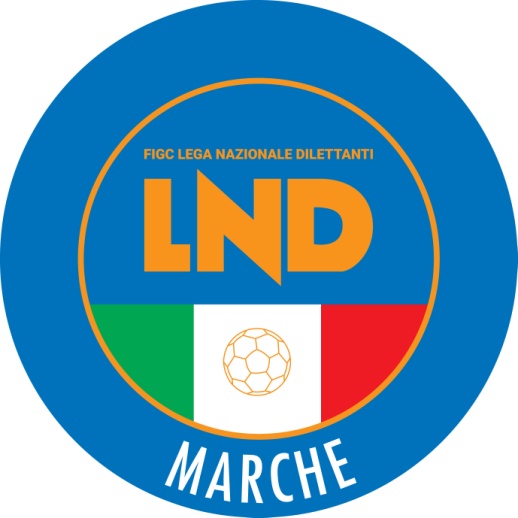 Federazione Italiana Giuoco CalcioLega Nazionale DilettantiCOMITATO REGIONALE MARCHEVia Schiavoni, snc - 60131 ANCONACENTRALINO: 071 285601 - FAX: 071 28560403sito internet: www.figcmarche.it                         e-mail: cr.marche01@lnd.itpec: marche@pec.figcmarche.itMatricolaCalciatoreNascitaMatricolaSocietà6542599MERCANTI ANDREA22.08.1980920.963A.S.D. ROSORA ANGELI1085057VUJCIC MARIN29.03.2001700.622ASR M.C.C MONTEGRANARO SSNR.COGNOMENOMENASCITASOCIETÀ1ALESSANDRINISAMUELE23/5/2010FILOTTRANESE2ANDREONIMATTEO6/4/2010URBANIA CALCIO3BAGGIARINISAMUEL22/12/2010NUOVA ALTOFOGLIA4BALDELLILORENZO6/4/2010ACADEMY MAROTTAMONDOLFO5BALDELLIANDREA17/9/2010ACADEMY MAROTTAMONDOLFO6BOLOGNINIGIANLUCA15/2/2010US FERMIGNANESE 19237CANCELLIERIGREGORIO2/10/2010URBANIA CALCIO8CAPECCIEDOARDO2/7/2010OFFIDA9CERESOLILORIS28/6/2010MOIE VALLESINA10CHEBBIALESSANDRO17/9/2010JUNIORJESINA LIBERTAS11CRESCENZIGABRIELE30/8/2010SAMBENEDETTESE12D’ANGELOCARLO15/10/2010ACADEMY CIVITANOVESE13DJORICKRISTIAN9/9/2010SALESIANA VIGOR14GENANGELIMATTIA4/9/2010JUNIORJESINA LIBERTAS15GIAMPAOLETTIMIRCO12/1/2010MOIE VALLESINA16GIORGILEONARDO8/1/2010BIAGIO NAZZARO17GRACIOTTIFEDERICO18/9/2010NUOVA FOLGORE18GRIGOREJULIAN31/3/2010NUOVA ALTOFOGLIA19LATTANZINICOLÒ15/8/2010VEREGRENSE20LEOCIFILIPPO3/1/2010REAL METAURO 201821LOMBARDIANTONIO11/03/2010REAL ELPIDIENSE22LONDEIEMANUELE7/1/2010URBANIA CALCIO23MACCARONIFEDERICO1/10/2010MONTEFANO CALCIO24MACERATAALESSANDRO19/11/2010REAL ELPIDIENSE25MARASCAELIA7/12/2010JUNIORJESINA LIBERTAS26MARCANTONIFILIPPO22/4/2010CUPRENSE 193327MARTELLIIACOPO4/6/2010VADESE CALCIO28MATURODAVIDE14/8/2010REAL METAURO 201829MENCARINIETTORE26/8/2010VADESE CALCIO30MERCATELLIANDREA9/3/2010GIOVANE SANTORSO31MERKAJALESSIO30/7/2010MONTICELLI CALCIO32OTTAVIANELLILEONARDO24/11/2010VIGOR CASTELFIDARDO-O33PETROSELLIANDREA9/7/2010PORTORECANATI ASD34POMPEISAMUEL4/8/2010ACADEMY MAROTTAMONDOLFO35RICCIATTIMATTEO6/12/2010ACCADEMIA GRANATA LE36ROMAGNOLIFILIPPO6/10/2010ACADEMY CIVITANOVESE37RUGGERITOMMASO20/7/2010ACADEMY CIVITANOVESE38RUGGIERIMARIO11/5/2010GIOVANE SANTORSO39SCARPONIATTILIO11/8/2010FILOTTRANESE40SPURIOENRICO28/03/2010F.C. PEDASO41STORTONICRISTIAN13/3/2010VILLA MUSONE42TADDEIGABRIELE14/5/2010VIGOR CASTELFIDARDO-O43TAINIEDOARDO19/3/2010VALFOGLIA44TERMINESIANDREA18/4/2010ACCADEMIA GRANATA LE45TOGNIANDREA9/2/2010GIOVANE ANCONA CALCIO46TORDINIFEDERICO15/1/2010ACADEMY CIVITANOVESE47TORSELLOLUCA11/5/2010K SPORT MONTECCHIO GALLO48ULIVAENEA2/1/2010GIOVANE SANTORSO49VACCHETTADENIS9/2/2010K SPORT MONTECCHIO GALLO50VALLASCIANILORENZO24/4/2010GIOVANE ANCONA CALCIO51VALLESIDANIELE2/11/2010ACADEMY CIVITANOVESE52VALLORANINIKO11/2/2010MONTICELLI CALCIO53VEGLIÒLEONARDO20/2/2010ACCADEMIA GRANATA LE54VENDITTIALESSIO10/9/2010VILLA MUSONEROSSI LUCA(ATLETICO AZZURRA COLLI) MASSEI AMEDEO(S.S. MACERATESE 1922) PAGLIARI GIORGIO(S.S. MACERATESE 1922) TORTELLI PAOLO(S.S. MACERATESE 1922) GABRIELLI ILARIO(ATLETICO AZZURRA COLLI) PETRUCCI ANDREA(ATLETICO AZZURRA COLLI) FILIAGGI DANIELE(ATLETICO AZZURRA COLLI) CANESTRELLI GABRIELE(ATLETICO AZZURRA COLLI) RUTINELLI MASSIMO(MONTEGIORGIO CALCIO A.R.L) POSSANZINI MATTEO(TOLENTINO 1919 SSDARL) ALFONSI SANTE(CIVITANOVESE CALCIO) ALIBERTI SAURO(OSIMANA) MOSCA LUCA(OSIMANA) TOSONI ANDREA(M.C.C. MONTEGRANARO SSDRL) ESPOSITO GIOVANNI(LMV URBINO CALCIO) MISTURA ENRICO(URBANIA CALCIO) BELKAID YASSINE(JESI) RUGGERI FEDERICO(M.C.C. MONTEGRANARO SSDRL) SFASCIABASTI NICOLAS(SANGIUSTESE VP) TISSONE FERNANDO DAMIAN(M.C.C. MONTEGRANARO SSDRL) FINUCCI ENRICO(MONTURANO CALCIO) OMICCIOLI ANDREA(SANGIUSTESE VP) SARTORI MATTEO(LMV URBINO CALCIO) NASIC ARMIN(TOLENTINO 1919 SSDARL) FABBRI GIANMARCO(CASTELFIDARDO S.S.D. ARL) MONACO MICHELANGELO(MONTEFANO CALCIO A R.L.) POSTACCHINI DANIELE(MONTEFANO CALCIO A R.L.) CARNESECCHI LUCA(URBANIA CALCIO) DAL COMPARE FEDERICO(URBANIA CALCIO) BUGARO GIANLUCA(OSIMANA) PATRIZI LUCA(OSIMANA) BUONAVOGLIA SALVATORE(CIVITANOVESE CALCIO) COSIGNANI ANDREA(CIVITANOVESE CALCIO) DAVID SIMONE(MONTEFANO CALCIO A R.L.) SANTARELLI EDOARDO(OSIMANA) CARDINALI MATTIA(TOLENTINO 1919 SSDARL) SALVI PIETRO(URBANIA CALCIO) ZINGARETTI MANUEL(URBANIA CALCIO) GRECO SEBASTIAN GABRI(MONTEGIORGIO CALCIO A.R.L) LOMBARDI ALESSANDRO(MONTEGIORGIO CALCIO A.R.L) DOMI KLEJDI(MONTURANO CALCIO) MICUCCI LUCIO MATIAS(OSIMANA) LATTANZI ANDREA(SANGIUSTESE VP) TRABELSI ILIES(CHIESANUOVA A.S.D.) FALKENSTEIN JORZOLINO ANTHO(CIVITANOVESE CALCIO) PJETRI ENEO(MONTEFANO CALCIO A R.L.) BRACALENTE ANDREA(MONTURANO CALCIO) MUZI MARCO(MONTURANO CALCIO) STRACCIO LEONARDO(OSIMANA) GASPARI TOMMASO(SANGIUSTESE VP) SANTORO LEONARDO(TOLENTINO 1919 SSDARL) DI FRANCESCO GUIDO(ATLETICO CENTOBUCHI) DI FRANCESCO GUIDO(ATLETICO CENTOBUCHI) GIUSTOZZI SANDRO(AURORA TREIA) DEGLI ESPOSTI GUGLIELMO(GABICCE GRADARA) VAGNI DANNY(CALCIO CORRIDONIA) PASQUINI LUCA(PORTUALI CALCIO ANCONA) FULGINI PIERANGELO(S.ORSO 1980) GIORGINI IGOR(MARINA CALCIO) FERRI ANDREA(VISMARA 2008) FULGINI PIERANGELO(S.ORSO 1980) PALLADINI OTTAVIO(ATL. CALCIO P.S. ELPIDIO) FONDATI GIULIANO(CALCIO CORRIDONIA) CANTATORE FRANCESCO(APPIGNANESE) CECCARELLI STEFANO(PORTUALI CALCIO ANCONA) GARAGLIANO GRAZIANO(RAPAGNANO) GESUELLI FRANCESCO(APPIGNANESE) LAPI CRISTIANO(MATELICA CALCIO 1921 ASD) ROMAGNOLI ANDREA(CALCIO CORRIDONIA) ORAZI LORENZO(ELPIDIENSE CASCINARE) PALAZZETTI ROMUALD ANDREA(AURORA TREIA) MANCINI ANDREA(CLUENTINA CALCIO) CUCCU RICCARDO(ELPIDIENSE CASCINARE) SERPICELLI RICCARDO(I.L. BARBARA MONSERRA) MERLI SAMUEL(MATELICA CALCIO 1921 ASD) PIZZUTO ALESSANDRO(OSIMOSTAZIONE C.D.) FERRANTI LUCA(PALMENSE SSDARL) HAXHIU LORJAN(PALMENSE SSDARL) SILVESTRI LORENZO(PALMENSE SSDARL) RAPACCI SIMONE(RAPAGNANO) MASULLO MATTIA(U.S. FERMIGNANESE 1923) CENCIARINI NICOLAS(VALFOGLIA) TERRE ALEX(VIGOR CASTELFIDARDO-O ASD) BENINATI GIOVANNI(VISMARA 2008) LIERA JACOPO(VISMARA 2008) CERVIGNI DAMIANO(AURORA TREIA) FERRETTI ALESSANDRO(MATELICA CALCIO 1921 ASD) WAHI YAYA JUNIOR(POTENZA PICENA) FABICANNELLA MATTEO(ATLETICO CENTOBUCHI) TAMBURINI NICOLA(ATLETICO MONDOLFOMAROTTA) BRUNORI LAMBERTO(CASTELFRETTESE A.S.D.) RANGO RICCARDO(CASTELFRETTESE A.S.D.) ROCCHI LUCA(CASTELFRETTESE A.S.D.) GRANDICELLI LUCA(GABICCE GRADARA) RINALDI ALBERTO(MONTICELLI CALCIO S.R.L.) TROMBETTA CRISTIAN DAMIAN(SANGIORGESE M.RUBBIANESE) PANICHELLI PABLO CESAR(TRODICA) TARQUINI MATTEO(APPIGNANESE) GUING AMETH TIDIANE(CASETTE VERDINI) GABRIELLI SIMONE(GABICCE GRADARA) TESTONI LORENZO(MARINA CALCIO) MICHELI BIAGIO(POTENZA PICENA) PERRELLA ANTONIO(POTENZA PICENA) SAKO BESJAN(RAPAGNANO) BOZZI NICOLA(U.S. FERMIGNANESE 1923) HARRACH RADI(VISMARA 2008) ORCIANI NICCOLO(ATLETICO MONDOLFOMAROTTA) CESCA MATTEO(CALCIO CORRIDONIA) ROSSETTI PIETRO(MARINA CALCIO) PANICHI DAVIDE(MONTICELLI CALCIO S.R.L.) PICCHIO EDOARDO(APPIGNANESE) BORDI WILLIAM(CASETTE VERDINI) IORI MAURO(MATELICA CALCIO 1921 ASD) CERQUOZZI EDOARDO(POTENZA PICENA) IOMMETTI RICCARDO(RAPAGNANO) CARBONI MATHIAS(VALFOGLIA) ROMBINI FEDERICO(VIGOR CASTELFIDARDO-O ASD) GAGLIARDINI EDOARDO(APPIGNANESE) RAPONI RICCARDO(APPIGNANESE) ORAZI LORENZO(ELPIDIENSE CASCINARE) PIERANDREI RICCARDO(MARINA CALCIO) SCOTINI JACOPO(MATELICA CALCIO 1921 ASD) PIETRUCCI MIRCO(MONTICELLI CALCIO S.R.L.) CANDOLFI DAVIDE(PORTUALI CALCIO ANCONA) KECI DANILO(RAPAGNANO) BALLERONI DENIS(VILLA S.MARTINO) VALLASCIANI GINO(ATL. CALCIO P.S. ELPIDIO) MASSINI TOMMASO(AURORA TREIA) MALACCARI LUCA(CASETTE VERDINI) LUCCHETTI VALERIO(CASTELFRETTESE A.S.D.) NAZZICONI FRANCESCO(PALMENSE SSDARL) NARDACCHIONE ANGELO(POTENZA PICENA) SEJFULLAI CRISTIAN(TRODICA) COLAGIOVANNI MATIAS(VISMARA 2008) BASTOS MONCALVO MARTIN(ATLETICO MONDOLFOMAROTTA) FERREYRA GONZALO(AURORA TREIA) FRASCARELLI EDOARDO(AURORA TREIA) GIANDOMENICO FILIPPO(ELPIDIENSE CASCINARE) OSSO ALESSIO(PALMENSE SSDARL) ALGARBE ANGEL RODRIGO(SANGIORGESE M.RUBBIANESE) ALTOBELLO FRANCESCO(VIGOR CASTELFIDARDO-O ASD) UGOLINI EUGENIO(VILLA S.MARTINO) CARBONI NICOLO(MOIE VALLESINA A.S.D.) CAMERUCCIO ALESSANDRO(MOIE VALLESINA A.S.D.) BUCEFALO ALESSANDRO(UNIONE CALCIO PERGOLESE) FONTANA FEDERICO(UNIONE CALCIO PERGOLESE) REBISCINI DAVIDE(UNIONE CALCIO PERGOLESE) COPPARI CARLO(BIAGIO NAZZARO) MONTAGNOLI DAVIDE(BIAGIO NAZZARO) SALCICCIA MATTEO(UNIONE CALCIO PERGOLESE) BROCANI GIOVANNI(BIAGIO NAZZARO) MARINI NICOLA(MOIE VALLESINA A.S.D.) BEZZICCHERI SIMONE(FABRIANO CERRETO) CARBONI MARCO(BIAGIO NAZZARO) MATTEUCCI GIUSEPPE(MERCATELLESE) TASSOTTI MAURIZIO(MONTOTTONE) DI TRANI ANTONIO(USAV PISAURUM) TESTA CLAUDIO(CENTOBUCHI 1972 MP) MARCHETTI LUCA(REAL CAMERANESE) CAGNINI DARIO(USAV PISAURUM) ANGELETTI MASSIMO(VIGOR MONTECOSARO CALCIO) PUDDU GIUSEPPE(CENTOBUCHI 1972 MP) STRAPPINI MARCO(FILOTTRANESE A.S.D.) MALASPINA GIAMPAOLO(FERMO SSD ARL) DEGANO DANIELE(PORTORECANATI A.S.D.) RICCIOTTI ROBERTO(FOOTBALLCLUBREAL MONTALTO) ARCANGELI DANIELE(ATHLETICO TAVULLIA) PAPILI LORENZO(CHIARAVALLE) POMILI DAVIDE(GROTTAMMARE C. 1899 ARL) DI GIROLAMO ALESSANDRO(PINTURETTA FALCOR) LATINI ROCCO(ESANATOGLIA) BELLI ANDREA(FOLGORE CASTELRAIMONDO) GIRI LEONARDO(MONTECASSIANO CALCIO) SAVELLI GIACOMO(MONTOTTONE) FABRIZI MATTEO(OLIMPIA) GUIDI ENRICO(PEGLIO) NICOLAI GIORGIO(PICENO UNITED MMX A R.L.) TANTAOUI BADR(PICENO UNITED MMX A R.L.) POLVERARI FABIO(S.COSTANZO) DE IULIIS ROBERTO(USAV PISAURUM) SERRANI MATTEO(BORGO MINONNA) DAMIANI MATTEO(ATHLETICO TAVULLIA) DE PANICIS MICHELE(AZZURRA SBT) MASCITTI DYLAN(AZZURRA SBT) PACINI EDOARDO LUDOVIC(CAMERINO CALCIO) MATTIOLI JACOPO(CASTELLEONESE) NERI NICOLA(CASTORANESE) SPECA LUCA(CASTORANESE) PIETROPAOLO ALDO(CENTOBUCHI 1972 MP) GIACOMELLI ALESSIO(CHIARAVALLE) ROCCHETTI DAVIDE MARIA(CHIARAVALLE) MARCHEGIANI GIOVANNI(CINGOLANA SAN FRANCESCO) GALLOPPA ALESSANDRO(COMUNANZA) ZAHRAOUI ISMAIL(CUPRENSE 1933) FRANCIA RICCARDO(ELITE TOLENTINO) LATINI ROCCO(ESANATOGLIA) CENTO STEFANO(FUTURA 96) ORDONSELLI DAVIDE(MAIOR) BRUSCIA ALEX(MERCATELLESE) GIUBILEI LUCA(MONTECASSIANO CALCIO) CORRADINI MICHELE(MONTOTTONE) SANTI AMANTINI CHRISTIAN(OLIMPIA) CAPOMAGI LORENZO(PASSATEMPESE) STORTONI GIANLUCA(PASSATEMPESE) CASACCIA CRISTIAN(REAL CAMERANESE) CANAPINI MIRCO(S.COSTANZO) VINCENZI MATTEO(S.COSTANZO) ALOISI ANDREA(S.VENERANDA) BALLERINI GIORGIO(S.VENERANDA) SALVATORI ALESSANDRO(URBIS SALVIA A.S.D.) PACINI STEFANO(PINTURETTA FALCOR) PIGLIAPOCO LORENZO(BORGHETTO) MAAMRI REDA(CASTEL DI LAMA) MONNO MICHELE(CASTELBELLINO CALCIO) PEDICELLI CARLO(CASTORANESE) MORELLI STEFANO(FERMO SSD ARL) COSTARELLI MICHELE(FILOTTRANESE A.S.D.) BISBOCCI FILIPPO(FOLGORE CASTELRAIMONDO) CARBONI GIANMARCO(FOOTBALLCLUBREAL MONTALTO) ORTOLANI RICCARDO(LABOR 1950) MENCONI MATTIA(MAIOR) ROCCO MARCO(MERCATELLESE) SILVESTRINI LUCA(MONTEMARCIANO) COPA IMER(NUOVA REAL METAURO) MENGA RIAZ CANEPA(PEGLIO) JALLOW BASIRU(PIANE MG) BELLAVIGNA FILIPPO(PIETRALACROCE 73) BRASILI FABIO(REAL EAGLES VIRTUS PAGLIA) SCARPONI LUCA(S.CLAUDIO) CONTE GIUSEPPE(SAMPAOLESE CALCIO) GIORGETTI ALESSANDRO(STAFFOLO) TATO GIUSEPPE(USAV PISAURUM) VITELLI DAVIDE(CASTEL DI LAMA) BOMBAGIONI THOMAS(CASTELLEONESE) BIONDI NICOLA(NUOVA REAL METAURO) FIORETTI FEDERICO(PIETRALACROCE 73) PASCUCCI GIANLUIGI(SENIGALLIA CALCIO) BARBIERI NICOLA(USAV PISAURUM) MARCOLINI GIACOMO(ATHLETICO TAVULLIA) ROSSI MATTEO(AUDAX CALCIO PIOBBICO) BOLZAN MARCOS(AZZURRA SBT) FONTANA MICHELE(CASTELLEONESE) CANDELLORI IVAN(CASTORANESE) MAURIZII PIERLUIGI(CENTOBUCHI 1972 MP) DEL GOBBO SIMONE(COMUNANZA) IPPOLITO GIUSEPPE(ESANATOGLIA) BACCIARDI EMANUELE(MERCATELLESE) MANDOLINI FRANCESCO(PASSATEMPESE) RIPANI VALERIO(PIANE MG) VAGNINI GIORGIO(USAV PISAURUM) BARCA NICOLA(AUDAX CALCIO PIOBBICO) FIORUCCI NICOLAS(AUDAX CALCIO PIOBBICO) MERCATANTI ALESSIO(COMUNANZA) FANTEGROSSI FABIO(ELITE TOLENTINO) GJUCI BERSI(ESANATOGLIA) GABRIELLI GIANLUCA(FOOTBALLCLUBREAL MONTALTO) SILVESTRI MIRKO(FOOTBALLCLUBREAL MONTALTO) POLINI SIMONE(GROTTAMMARE C. 1899 ARL) CONTUCCI ALESSANDRO(MERCATELLESE) SIMONELLA ROBERTO(PIANE MG) POTITO FILIPPO(PIETRALACROCE 73) LIERA GIOVANNI(POL. LUNANO) SAURRO SALVATORE(S.COSTANZO) BORIA MICHELE(SAMPAOLESE CALCIO) MARCACCIO PARIDE(SETTEMPEDA A.S.D.) REUCCI RICCARDO(VIGOR MONTECOSARO CALCIO) CLEMENTI SIMONE(AZZURRA SBT) PAIALUNGA MIRKO(BORGO MINONNA) ARINGOLI MAURO(CALDAROLA G.N.C.) BURESTA MARCO(CALDAROLA G.N.C.) PAOLINI MATTIA(CASTEL DI LAMA) GIORGI FRANCESCO(CENTOBUCHI 1972 MP) ROSSI GIACOMO(ELITE TOLENTINO) ELIANTONIO ALESSANDRO(FALCONARESE 1919) LUTSAK BORYS(FALCONARESE 1919) CAPOMAGI FILIPPO(FILOTTRANESE A.S.D.) PERNA MATTIA(FILOTTRANESE A.S.D.) LORI GIACOMO(FOLGORE CASTELRAIMONDO) LIBERATI SIMONE(GROTTAMMARE C. 1899 ARL) MATTEUCCI MARCO(MERCATELLESE) DARIO FEDERICO(MONTECASSIANO CALCIO) FLAMINI ANDREA(MONTECASSIANO CALCIO) CIMINARI TOMMASO(PORTORECANATI A.S.D.) RAZGUI OUSEMA(REAL CAMERANESE) ALESI SIMONE(REAL EAGLES VIRTUS PAGLIA) CARRIERI GAETANO(REAL ELPIDIENSE CALCIO) PETRUCCI MATTEO(REAL ELPIDIENSE CALCIO) ANGELETTI MATTEO(S.CLAUDIO) BULZINETTI TOMMASO(S.VENERANDA) POSANZINI EMANUELE(SENIGALLIA CALCIO) GIANFELICI TOMMASO(SETTEMPEDA A.S.D.) COLTORTI FRANCESCO(STAFFOLO) VIPERA EDOARDO(URBIS SALVIA A.S.D.) HYKA DEVID(USAV PISAURUM) STERRANTINO SAMUELE(USAV PISAURUM) BIONDI SIMONE(VIGOR MONTECOSARO CALCIO) COTTINI FRANCESCO(CAMERINO CALCIO) RICCI ELIO(CASTEL DI LAMA) TESTA CLAUDIO(CENTOBUCHI 1972 MP) IPPOLITI PIETRO(CINGOLANA SAN FRANCESCO) GOSENI ANDITO(CUPRENSE 1933) KANYI EBRAHIMA(FALCONARESE 1919) CIUCANI GIANDOMENICO(FOOTBALLCLUBREAL MONTALTO) BRAVI GIORDANO(MAIOR) CERPOLINI LUCA(MERCATELLESE) LOBERTI ALESSANDRO(NUOVA REAL METAURO) DE ROSA VINCENZO(OFFIDA A.S.D.) MERCANTI MARCO(PASSATEMPESE) GISMONDI RICCARDO(PINTURETTA FALCOR) MAFEI SELES GUILHERME(PORTORECANATI A.S.D.) ALLEGRETTI FILIPPO(REAL ALTOFOGLIA) DEFENDI LUCA(REAL CAMERANESE) RECANATINI JACOPO(REAL CAMERANESE) CARLETTI ORSINI ALBERTO(SASSOFERRATO GENGA) CAPPELLETTI MATTIA(SETTEMPEDA A.S.D.) CIAMARRA MARCO(URBIS SALVIA A.S.D.) BERUSCHI ANTONIO(VIGOR MONTECOSARO CALCIO) ROSSI ANDREA(CALDAROLA G.N.C.) DI LUCA MATTIA(CAMERINO CALCIO) ONUORAH KARENN ODIRACHU(CASTELBELLINO CALCIO) GALANTI GIORGIO(CENTOBUCHI 1972 MP) MAIOLATESI TOMMASO(CHIARAVALLE) SACCONI EMILIO(COMUNANZA) TIDEI THOMAS(COMUNANZA) FERRETTI DANILO(ESANATOGLIA) PAGLIALUNGA MATTEO(FERMO SSD ARL) NISI TOMMASO(PIETRALACROCE 73) COGNIGNI LEONARDO(S.CLAUDIO) TROILO NICOLA(SAMPAOLESE CALCIO) BENTIVOGLIO MAGNER ALESSANDRO(STAFFOLO) PEPE LUIGI(STAFFOLO) STRONATI MATTEO(STAFFOLO) APICELLA LEANDRO MARTIN(URBIS SALVIA A.S.D.) BATTISTI ANDREA(USAV PISAURUM) RAGANATO FRANCESCO ANTON(USAV PISAURUM) RENNA PIETRO(FALCO ACQUALAGNA) VALENTINI GIANLUCA(PESARO CALCIO) MAZZAFERRO ANDREA(MONTEMILONE POLLENZA) GORI GIACOMO(FALCO ACQUALAGNA) BIAGIOLI DIEGO(MONTECOSARO) CIAMPICONI MARCO(FALCO ACQUALAGNA) MENGONI ENRICO(MONTEMILONE POLLENZA) FONTANESI EDOARDO(AVIS MONTECALVO) OTTAVIANI DOMENICO(FALCO ACQUALAGNA) FALKENSTEIN JORZOLINO ANTHO(MONTEMILONE POLLENZA) GIORGI MATTEO(MONTEMILONE POLLENZA) MONTAGNA VINCENZO(PESARO CALCIO) ROCCO ALEX(VADESE CALCIO) VIRGILI ANDREA(VADESE CALCIO) LUPINI LUCA(FALCO ACQUALAGNA) CASOLI CLAUDIO(PESARO CALCIO) DE SANTIS VITO(VADESE CALCIO) VIRGILI LUIGI(CHIESANUOVA A.S.D.) PIERMATTEI MASSIMO(CHIESANUOVA A.S.D.) DE AMICIS MASSIMO(ATLETICO CENTOBUCHI) CICCIOLI MASSIMO(SANGIUSTESE VP) MARANESI SANDRO(SANGIORGESE M.RUBBIANESE) DE MAIO LORENZO(VIGOR CASTELFIDARDO-O ASD) MORONI LORENZO(CASTELFIDARDO S.S.D. ARL) MARKOVIC MARKO(CIVITANOVESE CALCIO) PAOLETTI FILIPPO(MONTEFANO CALCIO A R.L.) SANTECCHIA ALESSANDRO(MONTEFANO CALCIO A R.L.) BUSHAJ DANIELE(SANGIORGESE M.RUBBIANESE) MARZUOLO NICOLA(CASTELFIDARDO S.S.D. ARL) CASTRICINI EDOARDO(CLUENTINA CALCIO) BALDELLI ANDREA(K SPORT MONTECCHIO GALLO) RECCHIONI ANDREA(SANGIUSTESE VP) SARRE BOURAMA(U.S. FERMIGNANESE 1923) ANGELICI DIEGO(VIGOR CASTELFIDARDO-O ASD) VOLPONI ALESSANDRO(MONTEFANO CALCIO A R.L.) PAOLINI FRANCESCO(MONTURANO CALCIO) CALABRESE NICOLAS(AURORA TREIA) BANUSHI LUCA LUTFI(CASTELFIDARDO S.S.D. ARL) SACCHI LUDOVICO(CHIESANUOVA A.S.D.) GATTAFONI CHRISTIAN(CIVITANOVESE CALCIO) CAPPELLETTI PAVEL(M.C.C. MONTEGRANARO SSDRL) FINUCCI GIACOMO(SANGIORGESE M.RUBBIANESE) PRENDI LEANDRO(U.S. FERMIGNANESE 1923) LANI GIOELE(URBANIA CALCIO) MENICHELLI ARINGOL MATTEO(MATELICA CALCIO 1921 ASD) COTICHELLI LORENZO(CLUENTINA CALCIO) STRINATI CHRISTIAN(FABRIANO CERRETO) PASQUALI ALEXANDRO(MONTURANO CALCIO) TROTTI LEONARDO(MONTURANO CALCIO) GIACOMINI LEONARDO(URBANIA CALCIO) GASHI DANIEL(MATELICA CALCIO 1921 ASD) SANTARELLI CARLO(MONTEGIORGIO CALCIO A.R.L) SCARPONI DANIEL(ATLETICO AZZURRA COLLI) NATALI TOMMASO(FABRIANO CERRETO) FUCILI NICCOLO(K SPORT MONTECCHIO GALLO) ANASTASI DAVIDE(MATELICA CALCIO 1921 ASD) SPAGNOLI EDOARDO(MONTEGIORGIO CALCIO A.R.L) MARCHESINI GIACOMO(OSIMANA) PELACANI LUCA(POTENZA PICENA) TACCHILEI ALESSANDRO(SANGIORGESE M.RUBBIANESE) MANCINI ARCANGELO MICHE(TOLENTINO 1919 SSDARL) SACCHI STEFANO(URBANIA CALCIO) SHAHINI KEVIN(VIGOR CASTELFIDARDO-O ASD) PRENNA FRANCESCO(AURORA TREIA) BEGA GIANLUCA(CASTELFIDARDO S.S.D. ARL) NICCOLINI FILIPPO(CASTELFIDARDO S.S.D. ARL) GENTILUCCI PIETRO(CHIESANUOVA A.S.D.) SCHIAVONI TOMMASO(CHIESANUOVA A.S.D.) TARTARELLI ALESSANDRO(CHIESANUOVA A.S.D.) RIPARI GIANLUCA(CIVITANOVESE CALCIO) KOCI ALEKSANDRO(FABRIANO CERRETO) IOMMI NICOLA(M.C.C. MONTEGRANARO SSDRL) RIVELLINI FRANCESCO(OSIMANA) CIARLANTINI MATTEO(TOLENTINO 1919 SSDARL) DRAZHI BRAJAN(U.S. FERMIGNANESE 1923) ARGENTATO CRISTIAN(VIGOR CASTELFIDARDO-O ASD) LATINI TOMMASO(CHIESANUOVA A.S.D.) MANGIACAPRE CESARIO(CIVITANOVESE CALCIO) FRATERNALE FANELLI CRISTIAN(LMV URBINO CALCIO) LIMARZI ANDREA(LMV URBINO CALCIO) ENNASRY AMINE(M.C.C. MONTEGRANARO SSDRL) KORINOVSKYY ROMAN(U.S. FERMIGNANESE 1923) ANTONIUCCI TOMMASO(URBANIA CALCIO) SANTONI RICCARDO(VIGOR CASTELFIDARDO-O ASD) GRELLI EMILIO(MONTICELLI CALCIO S.R.L.) CONTI STEFANO(ATLETICO MONDOLFOMAROTTA) ASCANI GIANCARLO(BIAGIO NAZZARO) GUIDUCCI MATTEO(UNIONE CALCIO PERGOLESE) ORAZI EMANUELE(VALFOGLIA) MENSA LEONARDO(VALFOGLIA) PETRITOLA DANIELE(MONTICELLI CALCIO S.R.L.) DIEGHI LORENZO(VALFOGLIA) DESANTIS MATTEO(VILLA S.MARTINO) PIERELLI CESARE(ATLETICO MONDOLFOMAROTTA) SANTECCHIA MARCO(CALDAROLA G.N.C.) TIBERI DIEGO(CALDAROLA G.N.C.) D ANNUNZIO ALESSANDRO(MONTICELLI CALCIO S.R.L.) GASPARI GIANDOMENICO(MONTICELLI CALCIO S.R.L.) ODOWA CHUKWUMAEZE(VALFOGLIA) FRANCA NICOLO(GABICCE GRADARA) ROSSI MATTEO(I.L. BARBARA MONSERRA) TRONTI CRISTIAN(I.L. BARBARA MONSERRA) ANGELINI DIEGO(MONTICELLI CALCIO S.R.L.) TROSCE MARCO(S.S. MACERATESE 1922) BAZZUCCHINI SIMONE(UNIONE CALCIO PERGOLESE) LUCARINI RICCARDO(VALFOGLIA) PASQUINELLI NICOLA(ATLETICO MONDOLFOMAROTTA) GASPARRONI ANDREA(CUPRENSE 1933) SCARPANTONII ANDREA(MONTICELLI CALCIO S.R.L.) PIERAGOSTINI CAMILLO(PALMENSE SSDARL) PUCCI MAMADOU KARA(PALMENSE SSDARL) SULPIZI ALESSANDRO(PALMENSE SSDARL) BELLESI LEONARDO(CALCIO CORRIDONIA) BURATTI DAVIDE(I.L. BARBARA MONSERRA) CASAGRANDE LORENZO(ATLETICO MONDOLFOMAROTTA) GIAMPAOLETTI FEDERICO(MOIE VALLESINA A.S.D.) SANTONI EDOARDO F(VALFOGLIA) CAPORALETTI NICOLO(CALDAROLA G.N.C.) CECCARELLI PIERGIORGIO(CUPRENSE 1933) BACCHINI LUCA(GABICCE GRADARA) PETRONILLI LEONARDO(I.L. BARBARA MONSERRA) SALVATORI LORENZO(PALMENSE SSDARL) DONATI FEDERICO(S.S. MACERATESE 1922) MORANDI RICCARDO(S.S. MACERATESE 1922) MEZZOLANI SEBASTIANO(UNIONE CALCIO PERGOLESE) BELLETTI CHRISTIAN(VILLA S.MARTINO) BOUSOFFARA DAISSEM(ATLETICO MONDOLFOMAROTTA) CINGOLANI EDOARDO(BIAGIO NAZZARO) FRULLA ALESSIO(BIAGIO NAZZARO) MATRONE ENRICO RAOUL(CALCIO CORRIDONIA) COPPARI NICOLO(MOIE VALLESINA A.S.D.) GUIDARELLI LORENZO(UNIONE CALCIO PERGOLESE) SERAFINI EVAN(VALFOGLIA) GABBANI FILIPPO(VILLA S.MARTINO) MARZOCCO FRANCESCO(CALDAROLA G.N.C.) DI GIACOMO DANIELE(CUPRENSE 1933) MEZZANOTTE LUCA(MARINA CALCIO) POLONI MATTEO(S.S. MACERATESE 1922) CECCHINI ALEX(VILLA S.MARTINO) LEONARDI JACOPO(VILLA S.MARTINO) AMATUCCI GIORGIA(ASCOLI CALCIO 1898 FC SPA) MARANO MARTINA(F.C. SAMBENEDETTESE) PONZINI REBECCA(F.C. SAMBENEDETTESE) SACCHETTI SARA(SIBILLINI UNITED) BREGA LORNA(SIBILLINI UNITED) GUIDI GIUSEPPE(GABICCE GRADARA) GAGLIARDI MARCO(MATELICA CALCIO 1921 ASD) ROSSI GIACOMO(GABICCE GRADARA) DE CAROLIS FILIPPO(CUPRENSE 1933) GUIDI ANDREA(GABICCE GRADARA) BAIONI FILIPPO(JUNIORJESINA LIBERTAS ASD) SCARPONI RICCARDO(MONTEFANO CALCIO A R.L.) BURESTA CORRADO(NUOVA ALTOFOGLIA) BORRONI LEONARDO(ACADEMY CIVITANOVESE) COMPIETA RICCARDO(BORGO ROSSELLI A.S.D.) ANTONINI ALESSANDRO(C.S.I.DELFINO FANO) BRAMUCCI LEONARDO(F.C. VIGOR SENIGALLIA) BONOPERA FILIPPO(NUOVA ALTOFOGLIA) ONYE IWUOHA PROSPER(NUOVA ALTOFOGLIA) RIGHI LAERTE(NUOVA ALTOFOGLIA) MURGIA FILIPPO(PALOMBINA VECCHIA) BERDAI YOUSEF(PORTORECANATI A.S.D.) CARLETTI PAOLO(REAL ELPIDIENSE CALCIO) IACOPONI DIEGO(REAL ELPIDIENSE CALCIO) DI GIMINIANI TOMMASO(ACADEMY CIVITANOVESE) SILVESTRI COSTANTINO(ACADEMY CIVITANOVESE) ANSELMO GIANMARCO(BORGO ROSSELLI A.S.D.) CAMELI FRANCESCO(CUPRENSE 1933) SHALA LUCA(CUPRENSE 1933) TERENZI BRANDO(GABICCE GRADARA) LUPACCHINI EDOARDO(GIOVANE ANCONA CALCIO) MONTELLA DANIELE(MATELICA CALCIO 1921 ASD) RUSSO CHRISTIAN(PORTORECANATI A.S.D.) MARCACCIO LUCA(REAL ELPIDIENSE CALCIO) SANTANAFESSA DIEGO(REAL ELPIDIENSE CALCIO) LATTANZI FRANCESCO(UNIONE CALCIO PERGOLESE) VENTURI PIETRO(UNIONE CALCIO PERGOLESE) FONTINOVO MARCO(CIVITANOVESE CALCIO) DE LUCA ERIK(SAMBENEDETTESE SSDARL) SCARLATTI FILIPPO(ACCADEMIA GRANATA L.E.) ANGELUCCI LEONARDO(CINGOLANA SAN FRANCESCO) QUEZADA ALESSIO IVAN(CASTEL DI LAMA) REMIA NAZZARENO(CENTOBUCHI 1972 MP) TAVOLETTI EDOARDO(CENTOBUCHI 1972 MP) COLTORTI FRANCESCO(JESI) PIERANGELI DAVIDE(PONTEROSSO CALCIO) SPLENDIANI EDOARDO(RECANATESE S.R.L.) GIACOMINI DAVIDE(ACCADEMIA GRANATA L.E.) FLAIANI RICCARDO(CALCIO ATLETICO ASCOLI) SPINUCCI ALESSIO(CALCIO ATLETICO ASCOLI) ZEPPONI LEONARDO(CIVITANOVESE CALCIO) CERASA LEONARDO(RECANATESE S.R.L.) PROVVIDENTI EDOARDO(RECANATESE S.R.L.) BLUNNO JUAN FEDERICO(S.S. MACERATESE 1922) FRATINI TOMMASO(S.S. MACERATESE 1922) FAZZINI MICHAEL(SAMBENEDETTESE SSDARL) MICALI JORDAN(BIAGIO NAZZARO) ANGRI FEDERICO(BIAGIO NAZZARO) ANGRI FEDERICO(BIAGIO NAZZARO) VITA PIETRO(INVICTUS GROTTAZZOLINA FC) CONDEZO LEANDRO JHOAN SMITH(NUOVA FOLGORE) MIMOTTI FILIPPO(BIAGIO NAZZARO) PIERONI THOMAS(BIAGIO NAZZARO) CIPOLLETTI MATTIA(CAMPIGLIONE M.URANO) NAKRYYKO TARAS(CAMPIGLIONE M.URANO) AMADIO MARCO(CENTOBUCHI 1972 MP) VITALONI DIEGO(NUOVA FOLGORE) URBANI PIETRO(ROBUR A.S.D.) BARTOLINI MATTEO(VILLA S.MARTINO) DE SANTIS SIMONE(CASTEL DI LAMA) FERRETTI TOMMASO(GIOVANE SANTORSO) PICCIOLI CHRISTOPHER(GIOVANE SANTORSO) FUCA GIANMARCO(FABRIANO CERRETO) PELLACCHIA MATTEO(FABRIANO CERRETO) CARBURI DIEGO(VILLA S.MARTINO) GAGLIARDI ETTORE(CASTEL DI LAMA) BOGACI VLAD(OSIMANA) AMATO MARADEI JOAO PEDRO(CAMERINO CASTELRAIMONDO) SABALICH ALESSANDRO L(CIVITANOVESE CALCIO) VENTURA NICCOLO(F.C. VIGOR SENIGALLIA) PUNZO CRISTIAN(K SPORT MONTECCHIO GALLO) POLENTA PIETRO(OSIMANA) MASSI MATTIA(REAL METAURO 2018) PERUCCI SIMONE(TOLENTINO 1919 SSDARL) Squadra 1Squadra 2A/RData/OraImpiantoLocalita' ImpiantoIndirizzo ImpiantoCHIESANUOVA A.S.D.ATLETICO AZZURRA COLLIR18/02/2024 15:00355 "SANDRO ULTIMI" CHIESANUOVATREIAVIA IV NOVEMBRE, SNCCIVITANOVESE CALCIOM.C.C. MONTEGRANARO SSDRLR18/02/2024 15:00275 "POLISPORTIVO COMUNALE"CIVITANOVA MARCHECORSO GARIBALDIJESIMONTEFANO CALCIO A R.L.R18/02/2024 15:0046 COMUNALE "PACIFICO CAROTTI"JESIVIALE CAVALLOTTI 39LMV URBINO CALCIOSANGIUSTESE VPR18/02/2024 15:00498 STADIO "MONTEFELTRO"URBINOVIA ANNUNZIATA SNCMONTURANO CALCIOCASTELFIDARDO S.S.D. ARLR18/02/2024 14:30155 CAMPO "S.CLAUDIO" CAMPIGLIONEFERMOCONTRADA CAMPIGLIONEOSIMANATOLENTINO 1919 SSDARLR18/02/2024 15:0070 STADIO COMUNALE "DIANA"OSIMOVIA OLIMPIA 48S.S. MACERATESE 1922K SPORT MONTECCHIO GALLOR18/02/2024 15:00292 "HELVIA RECINA"MACERATAVIA DEI VELINIURBANIA CALCIOMONTEGIORGIO CALCIO A.R.LR18/02/2024 15:00497 COMUNALE PRINCIPALEURBANIAVIA CAMPO SPORTIVOSquadra 1Squadra 2A/RData/OraImpiantoLocalita' ImpiantoIndirizzo ImpiantoCASTELFRETTESE A.S.D.VILLA S.MARTINOR17/02/2024 15:0040 COMUNALE "FIORETTI"FALCONARA MARITTIMAVIA TOMMASI - CASTELFERRETTIMOIE VALLESINA A.S.D.VISMARA 2008R17/02/2024 15:0055 COMUNALE "PIERUCCI"MAIOLATI SPONTINIVIA MANZONIOSIMOSTAZIONE C.D.PORTUALI CALCIO ANCONAR17/02/2024 15:0074 COMUNALE "DARIO BERNACCHIA"OSIMOVIA CAMERANO, 5/B STAZIONES.ORSO 1980I.L. BARBARA MONSERRAR17/02/2024 15:00402 COMUNALE "MONTESI"FANOVIA SONCINOBIAGIO NAZZAROFABRIANO CERRETOR18/02/2024 15:0029 COMUNALECHIARAVALLEVIA PUCCINI 29GABICCE GRADARAMARINA CALCIOR18/02/2024 15:00418 G.MAGIGABICCE MAREVIA A. MOROUNIONE CALCIO PERGOLESEU.S. FERMIGNANESE 1923R18/02/2024 15:00451 COMUNALE N. 1 "STEFANELLI"PERGOLAVIA MARTIRI DELLA LIBERTA'VALFOGLIAATLETICO MONDOLFOMAROTTAR18/02/2024 15:00493 COMUNALE RIO SALSOTAVULLIAVIA TAGLIAMENTO LOC. RIO SALSOSquadra 1Squadra 2A/RData/OraImpiantoLocalita' ImpiantoIndirizzo ImpiantoI.L. BARBARA MONSERRAFABRIANO CERRETOA21/02/2024 15:0014 COMUNALEBARBARAVIA XXV APRILESquadra 1Squadra 2A/RData/OraImpiantoLocalita' ImpiantoIndirizzo ImpiantoAPPIGNANESEATLETICO CENTOBUCHIR17/02/2024 15:00261 COMUNALEAPPIGNANOVIA IMPIANTI SPORTIVIATL. CALCIO P.S. ELPIDIOMATELICA CALCIO 1921 ASDR17/02/2024 15:00209 COMUNALE "FERRANTI"PORTO SANT'ELPIDIOVIA DELLA LIBERAZIONECALCIO CORRIDONIAPALMENSE SSDARLR17/02/2024 15:00281 COMUNALE "SIGISMONDO MARTINI"CORRIDONIAVIA FONTORSOLACLUENTINA CALCIOCASETTE VERDINIR17/02/2024 15:006085 ANTISTADIO "COLLEVARIO"MACERATAVIA VERGARAPAGNANOPOTENZA PICENAR17/02/2024 15:00214 COMUNALERAPAGNANOVIA SAN TIBURZIOSANGIORGESE M.RUBBIANESEMONTICELLI CALCIO S.R.L.R17/02/2024 15:00207 NUOVO COMUNALEPORTO SAN GIORGIOVIA G.D'ANNUNZIO 2TRODICAAURORA TREIAR17/02/2024 14:30314 COMUNALE VILLA SAN FILIPPOMONTE SAN GIUSTOVIA MAGELLANO - V.S. FILIPPOVIGOR CASTELFIDARDO-O ASDELPIDIENSE CASCINARER17/02/2024 15:0024 COMUNALE "LEO GABBANELLI"CASTELFIDARDOVIA LEONCAVALLOSquadra 1Squadra 2A/RData/OraImpiantoLocalita' ImpiantoIndirizzo ImpiantoFALCO ACQUALAGNAATHLETICO TAVULLIAR17/02/2024 15:00380 COMUNALEACQUALAGNAVIA GAMBANUOVA REAL METAUROAUDAX CALCIO PIOBBICOR17/02/2024 15:006052 COMUNALESAN LORENZO IN CAMPOVIA ZARAOSTERIA NUOVAMERCATELLESER17/02/2024 15:00440 COMUNALE OSTERIA NUOVAMONTELABBATEVIA GRAMSCIPESARO CALCIOAVIS MONTECALVOR17/02/2024 14:30455 SUPPLEMENTARE "BENELLI"PESAROLARGO BACELLIPOL. LUNANOPEGLIOR17/02/2024 15:00421 COMUNALELUNANOVIA CIRCONVALLAZIONES.VENERANDAS.COSTANZOR17/02/2024 15:006054 SANTA VENERANDAPESAROSTRADA PANTANO CASTAGNIUSAV PISAURUMMAIORR17/02/2024 15:007044 COMUNALE VECCHIA POLVERIERAPESAROVIA MADONNA DI LORETOVADESE CALCIOREAL ALTOFOGLIAR18/02/2024 15:00476 COMUNALE"A.CECCARINI"SANT'ANGELO IN VADOVIA CIRCONVALLAZIONESquadra 1Squadra 2A/RData/OraImpiantoLocalita' ImpiantoIndirizzo ImpiantoCASTELBELLINO CALCIOBORGHETTOR17/02/2024 15:0022 COMUNALE "IVANO CERCACI"CASTELBELLINOVIA GOBETTI 13MONTEMARCIANOOLIMPIAR17/02/2024 15:0060 COMUNALE "L. DI GREGORIO"MONTEMARCIANOVIA GABELLAPIETRALACROCE 73LABOR 1950R17/02/2024 14:306065 CAMPO FEDERALE "G.PAOLINELLI"ANCONAVIA SCHIAVONI - BARACCCOLAREAL CAMERANESESENIGALLIA CALCIOR17/02/2024 14:3018 COMUNALE"D.MONTENOVO"CAMERANOVIA LORETANASAMPAOLESE CALCIOFALCONARESE 1919R17/02/2024 15:0088 COM. "ALESSIO MARCHEGIANI"SAN PAOLO DI JESIVIA VALLE DELLE LAMESASSOFERRATO GENGACHIARAVALLER17/02/2024 15:0089 COMUNALESASSOFERRATOVIA ROMASTAFFOLOBORGO MINONNAR17/02/2024 15:00101 COMUNALESTAFFOLOBORGO CROCIFISSOFILOTTRANESE A.S.D.CASTELLEONESER18/02/2024 15:0043 COMUNALE "SAN GIOBBE"FILOTTRANOVIA GEMME, 1Squadra 1Squadra 2A/RData/OraImpiantoLocalita' ImpiantoIndirizzo ImpiantoCALDAROLA G.N.C.PINTURETTA FALCORR17/02/2024 15:00264 COMUNALECALDAROLAVIALE MATTEOTTICAMERINO CALCIOVIGOR MONTECOSARO CALCIOR17/02/2024 15:00265 "LIVIO LUZI"CAMERINOFRAZ. LE CALVIECINGOLANA SAN FRANCESCOFOLGORE CASTELRAIMONDOR17/02/2024 15:00270 "ALDO SPIVACH"CINGOLIVIA CERQUATTIELITE TOLENTINOPASSATEMPESER17/02/2024 14:30350 "FRANCESCO CIOMMEI"TOLENTINOVIA WEBER - ZONA STICCHIESANATOGLIAMONTEMILONE POLLENZAR17/02/2024 15:00287 COMUNALE - VIA ROMAESANATOGLIAVIA ROMAMONTECOSAROPORTORECANATI A.S.D.R17/02/2024 15:00279 "ANTONIO MARIOTTI"MONTECOSAROVIA FILIPPO CORRIDONIS.CLAUDIOSETTEMPEDA A.S.D.R17/02/2024 15:00282 NUOVO "DUE TORRI" SAN CLAUDIOCORRIDONIAVIA SAN CLAUDIOURBIS SALVIA A.S.D.MONTECASSIANO CALCIOR17/02/2024 15:00356 COMUNALE "EUGENIO TOMBOLINI"URBISAGLIAVIA DEI CILIEGISquadra 1Squadra 2A/RData/OraImpiantoLocalita' ImpiantoIndirizzo ImpiantoAZZURRA SBTCUPRENSE 1933R17/02/2024 17:00222 "CIARROCCHI" PORTO D'ASCOLISAN BENEDETTO DEL TRONTOVIA STURZOCASTEL DI LAMAGROTTAMMARE C. 1899 ARLR17/02/2024 14:30140 COMUNALE "T.STIPA" PIATTONICASTEL DI LAMAVIA G. BRUNO LOC PIATTONIMONTOTTONECOMUNANZAR17/02/2024 15:00198 COMUNALE "VALENTINO MAZZOLA"MONTOTTONEVIA DELLO STADIOOFFIDA A.S.D.FUTURA 96R17/02/2024 15:00199 COMUNALE "A.PICCIONI"OFFIDAVIA MARTIRI RESISTENZAPIANE MGCENTOBUCHI 1972 MPR17/02/2024 15:007015 COMUNALE "LUIGI ATTORRI"MONTEGIORGIOVIA DANTE MATTII SNCPICENO UNITED MMX A R.L.FOOTBALLCLUBREAL MONTALTOR17/02/2024 17:00134 COM. "DON MAURO BARTOLINI"ASCOLI PICENOFRAZ. MONTICELLIREAL EAGLES VIRTUS PAGLIAFERMO SSD ARLR17/02/2024 15:307018 CAMPO COOPERATIVA OASI EX AMASPINETOLIVIA SCHIAVONI, 11REAL ELPIDIENSE CALCIOCASTORANESER17/02/2024 14:30229 COMUNALE "FRANCO MONTEVIDONI"SANT'ELPIDIO A MAREVIA ISONZOSquadra 1Squadra 2A/RData/OraImpiantoLocalita' ImpiantoIndirizzo ImpiantoURBANIA CALCIOCASTELFRETTESE A.S.D.R17/02/2024 16:307060 COMUNALE SUPPLEMENTAREURBANIAVIA CAMPO SPORTIVOVALFOGLIAK SPORT MONTECCHIO GALLOR17/02/2024 15:30434 COMUNALE CA' GALLOMONTECALVO IN FOGLIAVIA CA'LEO LOC. CA' GALLOVILLA S.MARTINOUNIONE CALCIO PERGOLESER17/02/2024 15:007102 COMUNALE LOC. TOMBACCIAPESAROVIA BOLOGNA 17ATLETICO MONDOLFOMAROTTAVISMARA 2008R18/02/2024 14:30410 COMUNALE MAROTTAMONDOLFOVIA MARTINIMARINA CALCIOPOL. LUNANOR18/02/2024 15:3062 COMUNALE "LE FORNACI" MARINAMONTEMARCIANOVIA DELEDDA 98 FZ.MARINAS.ORSO 1980LMV URBINO CALCIOR18/02/2024 15:00402 COMUNALE "MONTESI"FANOVIA SONCINOU.S. FERMIGNANESE 1923GABICCE GRADARAR19/02/2024 19:30412 COMUNALE SUPPLEMENTAREFERMIGNANOVIA COSTASquadra 1Squadra 2A/RData/OraImpiantoLocalita' ImpiantoIndirizzo ImpiantoCIVITANOVESE CALCIOCALCIO CORRIDONIAR17/02/2024 18:30272 "DON SILVESTRO CONTIGIANI"CIVITANOVA MARCHEVIA UGO BASSIFABRIANO CERRETOMONTEFANO CALCIO A R.L.R17/02/2024 15:3033 STADIO COMUNALE "M.AGHETONI"FABRIANOP.LE V.UGO PETRUIOJESIMOIE VALLESINA A.S.D.R17/02/2024 15:3087 COMUNALESAN MARCELLOVIA FONTIS.S. MACERATESE 1922OSIMANAR17/02/2024 15:00301 "MICHELE GIRONELLA" V.POTENZAMACERATABORGO PERANZONI VILLA POTENZAVIGOR CASTELFIDARDO-O ASDPORTUALI CALCIO ANCONAR17/02/2024 18:0024 COMUNALE "LEO GABBANELLI"CASTELFIDARDOVIA LEONCAVALLOCLUENTINA CALCIOMATELICA CALCIO 1921 ASDR18/02/2024 15:00295 COMUNALE "T.SERI" COLLEVARIOMACERATAVIA GIOVANNI VERGAI.L. BARBARA MONSERRACASTELFIDARDO S.S.D. ARLR18/02/2024 15:3058 COMUNALEMONTECAROTTOVIA COLLE 4Squadra 1Squadra 2A/RData/OraImpiantoLocalita' ImpiantoIndirizzo ImpiantoCHIESANUOVA A.S.D.SANGIUSTESE VPR17/02/2024 16:00355 "SANDRO ULTIMI" CHIESANUOVATREIAVIA IV NOVEMBRE, SNCM.C.C. MONTEGRANARO SSDRLTOLENTINO 1919 SSDARLR17/02/2024 18:00233 COMUNALE "LORENZO AGOSTINI"TORRE SAN PATRIZIOVIA FONTE DUGLIOMONTEGIORGIO CALCIO A.R.LATLETICO AZZURRA COLLIR17/02/2024 15:30185 COMUNALE "G.TAMBURRINI"MONTEGIORGIOCONTRADA PIANARELLEATLETICO CENTOBUCHIATL. CALCIO P.S. ELPIDIOR18/02/2024 10:307100 COMUNALE "C.FRANCHI"MARTINSICUROFZ. VILLA ROSA VIA FRANCHICALDAROLA G.N.C.SANGIORGESE M.RUBBIANESER18/02/2024 15:00264 COMUNALECALDAROLAVIALE MATTEOTTIPALMENSE SSDARLAURORA TREIAR18/02/2024 14:30158 "ILARIO E ORLANDO STANGHETTA"FERMOFRAZ. MARINA PALMENSECUPRENSE 1933MONTURANO CALCIOR19/02/2024 15:00149 COMUNALE "F.LLI VECCIA"CUPRA MARITTIMAVIA BOCCABIANCA 100Squadra 1Squadra 2A/RData/OraImpiantoLocalita' ImpiantoIndirizzo ImpiantoASCOLI CALCIO 1898 FC SPAAURORA TREIAR17/02/2024 17:007035 CAMPO "A" PICCHIO VILLAGEASCOLI PICENOVIA DELLA BONIFICARECANATESE S.R.L.F.C. SAMBENEDETTESER17/02/2024 18:00336 COMUNALE "NICOLA TUBALDI"RECANATIVIA ALDO MOROSIBILLINI UNITEDC.F. MACERATESE A.S.D.R18/02/2024 10:307033 COMUNALE PONTE MAGLIOSANTA VITTORIA IN MANTENANOVIA MOLINO VECCHIOSquadra 1Squadra 2A/RData/OraImpiantoLocalita' ImpiantoIndirizzo ImpiantoC.S.I.DELFINO FANOF.C. VIGOR SENIGALLIAA17/02/2024 17:15405 COMUNALE "V.DEL CURTO"FANOVIA B.CROCE EX VALLATOGABICCE GRADARAACCADEMIA GRANATA L.E.A18/02/2024 11:007076 CAMPO 2 PONTE TAVOLLOGABICCE MAREVIA ALDO MOROPALOMBINA VECCHIANUOVA ALTOFOGLIAA18/02/2024 11:0042 COMUNALE "M.NERI"FALCONARA MARITTIMAVIA LIGURIAPONTEROSSO CALCIOK SPORT MONTECCHIO GALLOA18/02/2024 15:004 COMUNALE "S.GIULIANI" TORRETTEANCONAVIA ESINO LOC. TORRETTESENIGALLIA CALCIOUNIONE CALCIO PERGOLESEA18/02/2024 11:0092 STADIO COMUNALE "G.BIANCHELLI"SENIGALLIAVIA MONTENEROSquadra 1Squadra 2A/RData/OraImpiantoLocalita' ImpiantoIndirizzo ImpiantoCINGOLANA SAN FRANCESCOMATELICA CALCIO 1921 ASDA17/02/2024 18:00271 COMUNALE SUPPL."MARCO FILENI"CINGOLIVIA CERQUATTIJUNIORJESINA LIBERTAS ASDGIOVANE ANCONA CALCIOA17/02/2024 15:0049 COMUNALE "PIRANI" EX BOARIOJESIVIA DON MINZONIS.S. MACERATESE 1922JESIA17/02/2024 18:00301 "MICHELE GIRONELLA" V.POTENZAMACERATABORGO PERANZONI VILLA POTENZAFABRIANO CERRETORECANATESE S.R.L.A18/02/2024 11:0033 STADIO COMUNALE "M.AGHETONI"FABRIANOP.LE V.UGO PETRUIOPORTORECANATI A.S.D.MONTEFANO CALCIO A R.L.A18/02/2024 14:307037 "L.PANETTI" - SUPPL. "MONALDI"PORTO RECANATISANTA MARIA IN POTENZASquadra 1Squadra 2A/RData/OraImpiantoLocalita' ImpiantoIndirizzo ImpiantoRECANATESE S.R.L.CAMERANO CALCIOA20/02/2024 19:00336 COMUNALE "NICOLA TUBALDI"RECANATIVIA ALDO MOROCINGOLANA SAN FRANCESCOGIOVANE ANCONA CALCIOA21/02/2024 15:30271 COMUNALE SUPPL."MARCO FILENI"CINGOLIVIA CERQUATTIJESIFABRIANO CERRETOA21/02/2024 15:3047 COMUNALE "CARDINALETTI"JESIVIA DEL BURRONE 2/AMATELICA CALCIO 1921 ASDS.S. MACERATESE 1922A21/02/2024 15:30303 "GIOVANNI PAOLO II"MATELICAVIA BOSCHETTOMONTEFANO CALCIO A R.L.JUNIORJESINA LIBERTAS ASDA21/02/2024 15:30311 COMUNALE "DELL'IMMACOLATA"MONTEFANOVIA IMBRECCIATASquadra 1Squadra 2A/RData/OraImpiantoLocalita' ImpiantoIndirizzo ImpiantoACADEMY CIVITANOVESECENTOBUCHI 1972 MPA17/02/2024 18:15278 COMUNALE "MORNANO" CIVIT.ALTACIVITANOVA MARCHEVIA DEL TIRASSEGNOBORGO ROSSELLI A.S.D.CASTEL DI LAMAA17/02/2024 17:30206 COMUNALE "VECCHIO"PORTO SAN GIORGIOVIA MARSALACALCIO ATLETICO ASCOLICUPRENSE 1933A17/02/2024 15:00234 COMUNALE "DI RIDOLFI ANTONIO"VENAROTTAVIA 1 STRADACIVITANOVESE CALCIOREAL ELPIDIENSE CALCIOA17/02/2024 18:007061 ANTISTADIO "F.LLI CICCARELLI"CIVITANOVA MARCHEVIALE G.GARIBALDISAMBENEDETTESE SSDARLFERMO SSD ARLA18/02/2024 18:00222 "CIARROCCHI" PORTO D'ASCOLISAN BENEDETTO DEL TRONTOVIA STURZOSquadra 1Squadra 2A/RData/OraImpiantoLocalita' ImpiantoIndirizzo ImpiantoBIAGIO NAZZAROSENIGALLIA CALCIOA17/02/2024 15:00103 COMUNALE "DEI PINI"CHIARAVALLEVIA SANT'ANDREAF.C. VIGOR SENIGALLIAACADEMY MAROTTAMONDOLFOA17/02/2024 16:3093 COMUNALE "LE SALINE"SENIGALLIAVIA DEI GERANIK SPORT MONTECCHIO GALLOVILLA S.MARTINOA17/02/2024 17:15398 PARROCCHIALE "SANCHIONI"VALLEFOGLIAVIA R.SANZIO MORCIOLAGIOVANE SANTORSOREAL METAURO 2018A18/02/2024 10:00400 COMUNALE "CAMPO N.1 BELLOCCHI"FANOVIA I STRADAURBANIA CALCIOACCADEMIA GRANATA L.E.A18/02/2024 10:457060 COMUNALE SUPPLEMENTAREURBANIAVIA CAMPO SPORTIVOSquadra 1Squadra 2A/RData/OraImpiantoLocalita' ImpiantoIndirizzo ImpiantoCAMERINO CASTELRAIMONDORECANATESE S.R.L.A17/02/2024 16:30268 COMUNALECASTELRAIMONDOS.P. 256 MUCCESEMOIE VALLESINA A.S.D.ROBUR A.S.D.A17/02/2024 15:3056 "GRANDE TORINO" LOC. MOIEMAIOLATI SPONTINIVIA ASCOLI PICENOMONTEMILONE POLLENZATOLENTINO 1919 SSDARLA17/02/2024 15:45326 "AURELIO GALASSE"POLLENZAVIA GIOVANNI XXIIICALDAROLA G.N.C.GIOVANE ANCONA CALCIOA18/02/2024 10:30264 COMUNALECALDAROLAVIALE MATTEOTTIOSIMANAFABRIANO CERRETOA18/02/2024 11:0071 COMUNALE "SANTILLI"OSIMOVIA MOLINO MENSASquadra 1Squadra 2A/RData/OraImpiantoLocalita' ImpiantoIndirizzo ImpiantoFABRIANO CERRETOMONTEMILONE POLLENZAA21/02/2024 15:3028 STADIO COMUNALE "D.PARRI"CERRETO D'ESIVIA MOREAGIOVANE ANCONA CALCIOMOIE VALLESINA A.S.D.A21/02/2024 15:306064 COMUNALE "A.CALDARONI"ANCONAVIA DEI FIENILI ASPIO VECCHIORECANATESE S.R.L.OSIMANAA21/02/2024 19:00336 COMUNALE "NICOLA TUBALDI"RECANATIVIA ALDO MOROROBUR A.S.D.CAMERINO CASTELRAIMONDOA21/02/2024 15:30294 "SAN GIULIANO" RIONE PACEMACERATAVIA BENEDETTO CROCETOLENTINO 1919 SSDARLNUOVA FOLGOREA21/02/2024 15:30350 "FRANCESCO CIOMMEI"TOLENTINOVIA WEBER - ZONA STICCHISquadra 1Squadra 2A/RData/OraImpiantoLocalita' ImpiantoIndirizzo ImpiantoCAMPIGLIONE M.URANOACADEMY CIVITANOVESEA17/02/2024 15:30155 CAMPO "S.CLAUDIO" CAMPIGLIONEFERMOCONTRADA CAMPIGLIONECASTEL DI LAMACALCIO ATLETICO ASCOLIA18/02/2024 10:30140 COMUNALE "T.STIPA" PIATTONICASTEL DI LAMAVIA G. BRUNO LOC PIATTONIINVICTUS GROTTAZZOLINA FCCIVITANOVESE CALCIOA18/02/2024 10:30172 COMUNALE "ARMANDO PICCHI"GROTTAZZOLINAVIA SAN PIETROSAMBENEDETTESE SSDARLS.S. MACERATESE 1922A18/02/2024 15:30222 "CIARROCCHI" PORTO D'ASCOLISAN BENEDETTO DEL TRONTOVIA STURZOFERMO SSD ARLCENTOBUCHI 1972 MPA21/02/2024 19:00162 OLIMPIA FIRMUMFERMOVIA RESPIGHISquadra 1Squadra 2A/RData/OraImpiantoLocalita' ImpiantoIndirizzo ImpiantoASCOLI CALCIO 1898 FC SPADELFINO PESCARAR17/02/2024 15:007035 CAMPO "A" PICCHIO VILLAGEASCOLI PICENOVIA DELLA BONIFICAROMA S.P.A.TERNANA CALCIOR17/02/2024 15:007105 "AGOSTINO DI BARTOLOMEI"ROMAPIAZZALE DINO VIOLA 1FROSINONE C.LAZIO S.P.A.R18/02/2024 15:007130 COMUNALE "L. MERONI"RIPIVIA VADO SPINAMONTEROSI TUSCIAPERUGIA CALCIOR18/02/2024 17:007138 TOR SAPIENZAROMAVIA ALBERINIVIS PESARO DAL 1898 SRLANCONA S.R.L.R18/02/2024 13:00456 COMUNALE MURAGLIAPESAROVIA GARRONESquadra 1Squadra 2A/RData/OraImpiantoLocalita' ImpiantoIndirizzo ImpiantoVIS PESAROLAZIOR17/02/2024 15:00CALBICATTOLICAVIA DEL PARTIGIANO 4ANCONAROMAR18/02/2024 15:00DORICOANCONAVIALE DELLA VITTORIAPERUGIAROMA SQ.BR17/02/2024 15:00C.S. P. ROSSIPERUGIAVIALE P. CONTI SNCPESCARATERNANAR18/02/2024 12:30 DELFINO TRAINING CENTERCITTA’ SANT’ANGELOC.DA MOSCAROLARiposaASCOLI  Il Segretario(Angelo Castellana)Il Presidente(Ivo Panichi)